Devoir commun de mathématiques : Enseignement de spécialité classe de premièreExercice n°1.Le plan est rapporté au repère Dans le repère donné en annexe, on donne la droite  d’équation Préciser son coefficient directeur et donner un de ses vecteurs directeurs .Le coefficient directeur de  est égal à  et  est un vecteur directeur de .Monter que le vecteur  est un autre vecteur directeur de la droite . donc  ce qui prouve que les vecteurs  et  sont colinéaires et, par conséquent, est un autre vecteur directeur de la droite .Montrer, à l’aide d’un calcul, que les points  et  sont des points de d.a. Construire la droite  passant par le point  et de vecteur directeur .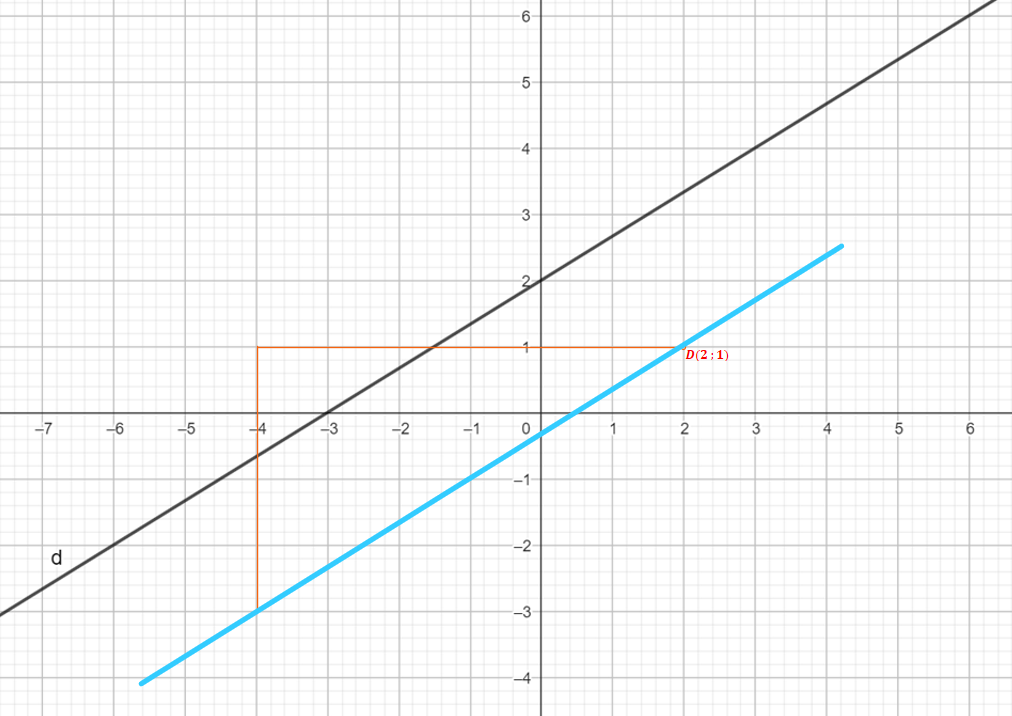 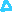 Déterminer une équation cartésienne de .Une équation cartésienne de  est de la forme  où  est un vecteur directeur : on peut donc choisir   et   à savoir, .On sait de plus que  donc   soit  .Finalement une équation cartésienne de  est .Démontrer que les droites  et  sont parallèles. est un vecteur directeur de  et  est directeur de .Il est immédiat que  donc les vecteurs sont colinéaires et les droites  et  sont donc parallèles.On considère la droite ’ d’équation cartésienne , ou a est un réel.Déterminer le réel  pour que  passe par le point .Déterminer l’équation réduite de la droite  passant par A et parallèle à ’. et ’ sont parallèles, elles admettent donc le même coefficient directeur.Le coefficient directeur de  est donc égal à .L’équation réduite de  est donc de la forme : L’équation réduite de  est donc  Exercice n°2.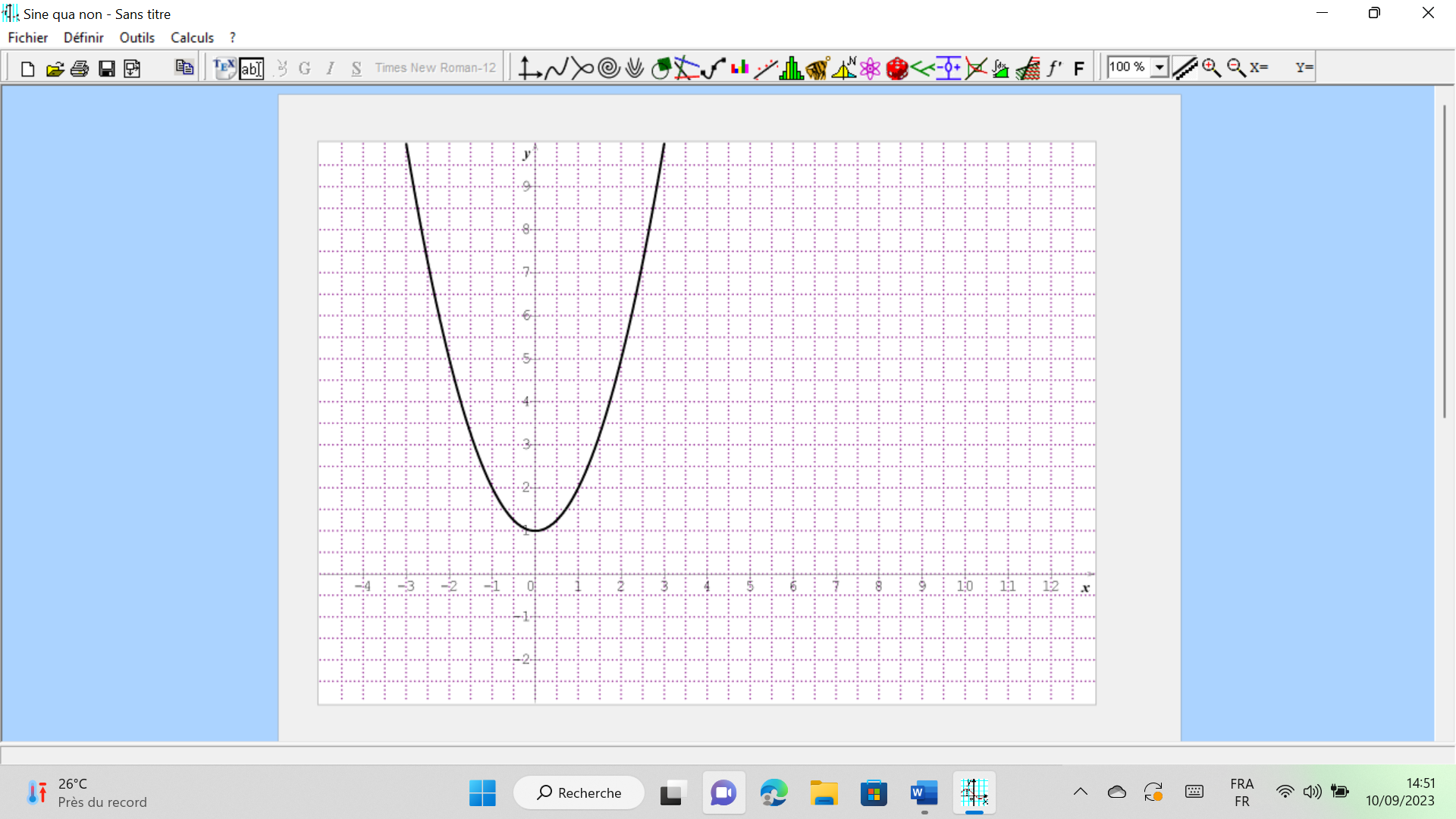 Soitla fonction définie sur R par  et  un réel non nul. La courbe représentative de la fonction  notée  est donnée ci-contre. Calculer  et 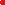 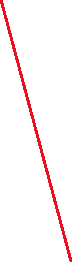 Vérifier que le taux d’accroissement de entre  et  est égal à .a. Montrer que est dérivable en  La limite du taux d’accroissement de  entre  et existe et est fini donc  est dérivable en .Déterminer le nombre dérivé de en a. Déterminer l’équation de la tangente à  au point  d’abscisse Par définition, cette tangente  admet  comme coefficient directeur donc  admet une équation réduite de la forme .Donc b. Tracer la tangente dans le repère.Exercice n°3On a tracé, ci-après, la courbe représentative d’une fonction  définie sur .Par lecture graphique et avec la précision qu’elle permet, répondre directement sur cette feuille :Construire ci-dessous, le tableau de variation de , puis le tableau de signe de .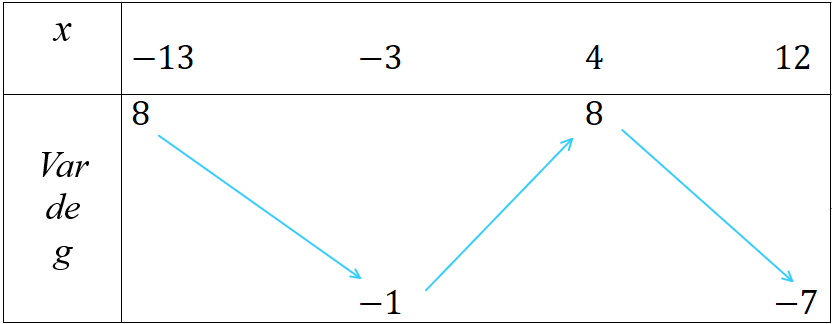 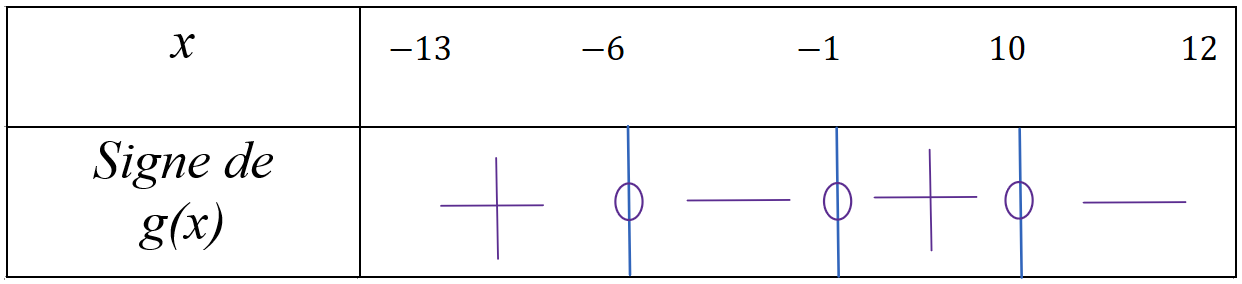 Résoudre, à l’aide d’un tableau de signe, l’inéquation  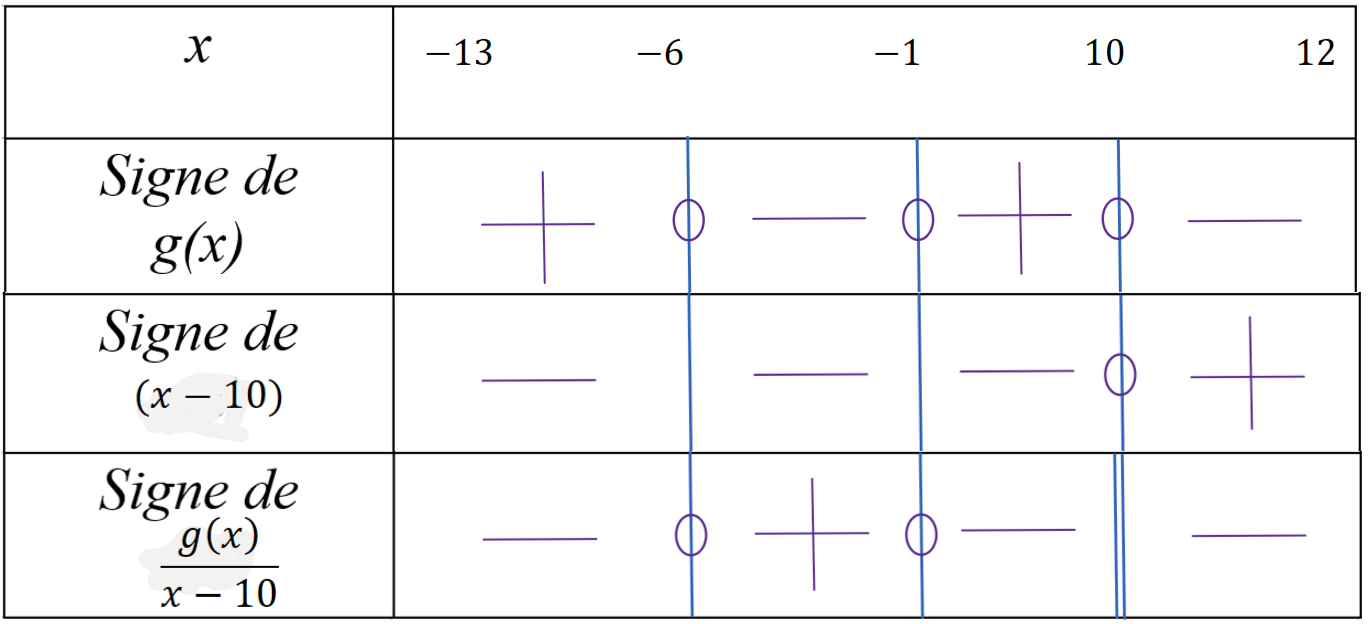 L’ensemble des solutions de l’inéquation est :  Exercice n°4On considère le polynôme du second degré   avec Montrer que 2 est une solution de l’équation .  donc 2 est une solution de l’équation .Déterminer les coordonnées du sommet de la parabole.On sait que  avec  et  donc Dresser le tableau de variation de .Déterminer la forme canonique de .Factoriser .Ecrire  sous forme factorisée puis résoudre l’équation .Donc 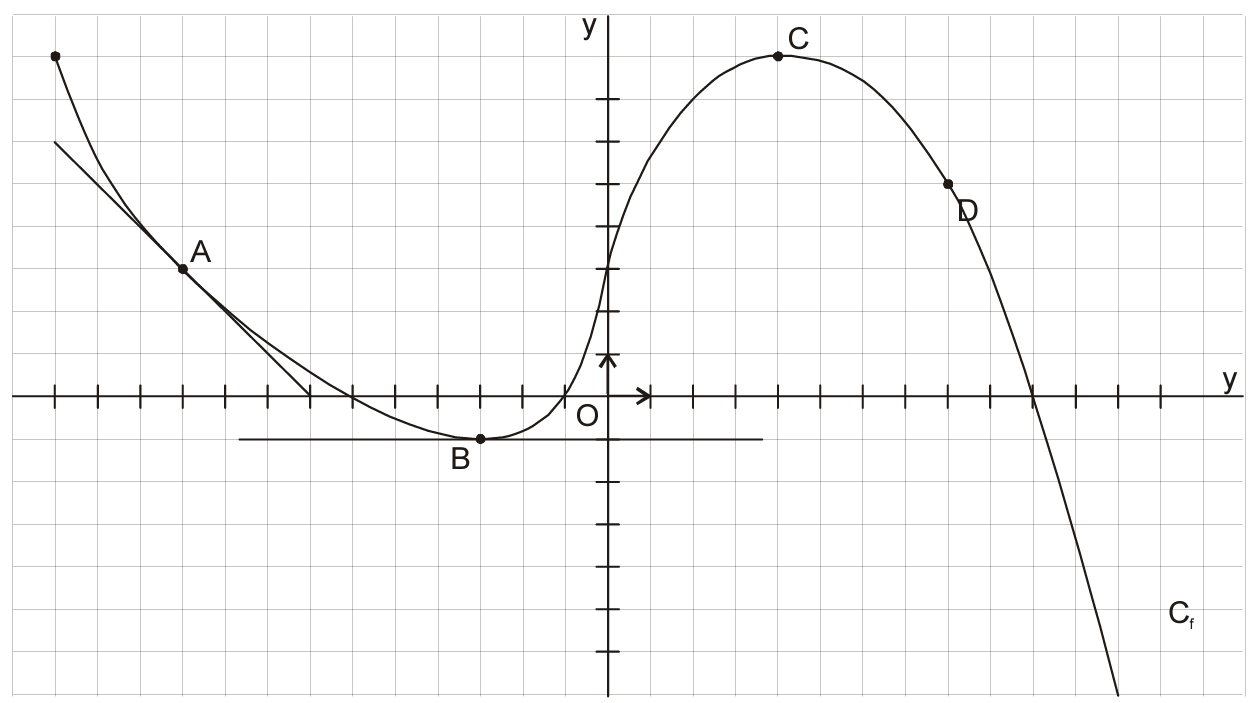 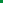 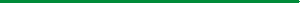 L’image de 0 par g est Sur  l’inéquation  a pour ensemble solution     et       Le taux de variation entre 4 et 8 est :